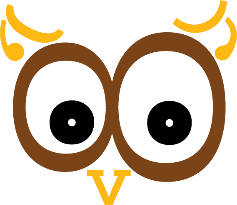 Základná škola, Vinohradská 62, 900 81 ŠenkviceŠKOLSKÝ   PORIADOK  ŠKOLY2023/2024Základné identifikačné údaje o škole:1. Názov školy:			Základná škola, Vinohradská 62, Šenkvice 2. Adresa školy :			Vinohradská 62, 900 81 Šenkvice3. Telefón :				033/649 63 52, 0911 225 0944. e-mail, www:			zssenkvice@zssenkvice.sk					www.zssenkvice.edupage.org5. Zriaďovateľ :			Obec Šenkvice Školský poriadok obsahuje tieto kapitoly :ÚvodPráva žiaka 	Príchod žiaka do školy	Správanie žiaka počas vyučovania	Správanie žiaka cez prestávku	Odchod žiaka zo školy	Dochádzka žiaka do školy	Starostlivosť o zovňajšok	Starostlivosť o učebnice, učebné pomôcky a školské zariadenie	Povinnosti týždenníkov a šatniarov	Exkurzie a výlety	Povinnosti žiakov v ŠJ	Dochádzka žiaka do ŠKDKyberšikanaXV.	Starostlivosť o ochranu zdravia žiakov, bezpečnosť pri vyučovaní a školských akciáchXVI.	Opatrenia na posilnenie disciplíny a kritériá na zníženie známky zo správania XVII.	Rodič (zákonný zástupca)  XVIII.	Organizácia vyučovaniaXIX.	Organizácia školského rokaXX.	Záverečné ustanoveniaI.	Úvod	Školský poriadok je vydaný riaditeľkou školy a bol prerokovaný a schválený PEDAGOGICKOU RADOU dňa 21.8.2023. Je platný pre všetkých žiakov školy a školského klubu v súlade so zákonom NR SR č. 245/2008 Z. z. o výchove a vzdelávaní (Školský zákon) a o zmene a doplnení niektorých zákonov a § 20 vyhlášky MŠ SR č. 320/2008 Z. z. o základnej škole.	Každá spoločnosť sa spravuje podľa určitých pravidiel. To platí aj pre našu školu. Aby ste boli oboznámení, ako sa máte správať v triede, školskom klube detí (ďalej ŠKD),  školskej jedálni a ostatných školských priestoroch, pri školských podujatiach a na verejnosti, predkladáme vám školský poriadok.	Všetky body školského poriadku sledujú cieľ, aby každé vystúpenie žiaka v škole i mimo nej zodpovedalo pravidlám slušnosti, spoločenského správania, aby každý chránil zdravie svoje i svojich spolužiakov a aby sa riadil takými zásadami, ktoré umožnia jemu i jeho spolužiakom nerušene sa vzdelávať a užitočne stráviť roky povinnej školskej dochádzky.Škola bude dôsledne dodržiavať Deklaráciu práv dieťaťa, Listinu základných práv a slobôd a iné platné dokumenty vo vzťahu k žiakom, učiteľom i ostatným zamestnancom školy.II.	Práva žiaka	Zo Všeobecnej deklarácie ľudských práv a Deklarácie práv dieťaťa, ale aj  zo Školského zákona:   Máš právo poznať všetky pravidlá, ktoré upravuje tento školský poriadok.   Máš právo:na rovnoprávny prístup ku vzdelávaniu, na primeraný, zrozumiteľný výklad učiva,na bezplatné vzdelanie v štátnom a materinskom jazyku, bezplatné zapožičiavanie učebníc a učebných textov na povinné vyučovacie predmety,na úctu k tvojmu vierovyznaniu, svetonázoru, národnostnej a etnickej príslušnosti, na výchovu a vzdelanie v bezpečnom a hygienicky vyhovujúcom prostredí,k učivu položiť otázku a dostať odpoveď,právo na omyl,určiť si spôsob prípravy na skúšanie,na čo najobjektívnejšie hodnotenie,poznať hodnotenie ústnej i písomnej odpovede,na individuálny prístup, rešpektujúci tvoje schopnosti  a možnosti, nadanie a zdravotný stav, na taktný prístup zo strany učiteľa,na organizáciu výchovy a vzdelávania primeranú tvojmu veku, schopnostiam, záujmom, zdravotnému stavu a v súlade so zásadami psychohygieny /prestávky... /,v primeranom čase vhodným spôsobom vyjadriť svoj názor,voliť si z triedneho kolektívu triednu samosprávu,prihlásiť sa do dvoch záujmových krúžkov, ktoré organizuje naša škola,podľa svojich potrieb využívať pomoc triedneho učiteľa, výchovného a kariérneho poradcu, koordinátora drogovej prevencie alebo školského psychológa,na úctu k svojej osobe a na zabezpečenie ochrany proti fyzickému, psychickému, sexuálnemu násiliu a pred všetkými formami zanedbávania, krutosti alebo využívania.Máš právo zúčastňovať sa mimotriednych a mimoškolských podujatí organizovaných školou, zapájať sa do činnosti záujmových útvarov.	Škola ťa má naučiť úcte k ľudským právam a základným slobodám. Tvoja sloboda nemôže obmedzovať slobodu iných.	Tvojou povinnosťou je poznať tento školský poriadok a dodržiavať ho. Svojím konaním neobmedzuj práva ostatných  osôb zúčastňujúcich sa výchovy   a vzdelávania. Cti si ľudskú dôstojnosť svojich spolužiakov a zamestnancov školy a školského zariadenia. V škole buď zdvorilý, rešpektuj pokyny zamestnancov, ktoré sú v súlade s právnymi predpismi, vnútornými predpismi  a dobrými mravmi.III.	Príchod žiaka do školyDo školy prichádzaj 15 minút pred začiatkom vyučovania hlavným vchodom, ktorý bude o 8.00 hod. uzamknutý.Pred vchodom do budovy si očisti obuv, v šatni si odlož vrchný odev a preobuj sa do  vhodných prezuviek, no nie športovej obuvi.Do školy prichádzaj po vyhradených chodníkoch, nie po trávnatých plochách. Nepreliezaj plot!Ak prídeš do školy na bicykli alebo inom dopravnom prostriedku odlož ho na to určenom mieste. Pamätaj, že zodpovednosť za škodu alebo stratu tvojho dopravného prostriedku škola nenesie. Jazdiť na bicykloch a iných dopravných prostriedkoch v areáli školy po príchodových  chodníkoch je prísne zakázané. Počas celého vyučovania i cez prestávky nesmieš bez dovolenia pedagóga odísť z budovy školy. Ak svojvoľne opustíš budovu a areál školy, nenesie škola za teba  zodpovednosť.Žiaci používajú pri príchode do budovy a odchode z budovy hlavný vchod. IV.	Správanie žiaka počas vyučovaniaPrichádzaj do školy včas, v slušnom oblečení,  bez výstredností v úprave vlasov a zovňajšku. Na cvičenie TSV používaj oblečenie slúžiace len na tento účel (cvičebný  úbor a tenisky), v ktorom je neprípustné byť na vyučovaní v triedach alebo obedovať v školskej jedálni.K riaditeľke školy, učiteľom a zamestnancom školy buď zdvorilý. Dodržiavaj pravidlá slušného správania. Starší žiaci sú vzorom mladším žiakom.Ak počas vyučovania vstúpi do triedy dospelá osoba, pozdrav tým, že sa ticho postavíš. Sadneš si na pokyn vyučujúceho učiteľa. Rovnako zdravíš pri odchode učiteľa z triedy.Na vyučovacích hodinách sedíš na mieste, ktoré ti určil triedny učiteľ, prípadne vyučujúci učiteľ. Každá trieda si spoločne s triednym učiteľom vytvorí zasadací poriadok, ktorý sa stáva pre žiakov záväzným. Žiak nesmie miesto svojvoľne meniť. Po zazvonení žiak zaujme svoje miesto v triede a očakáva príchod vyučujúceho. Za poriadok na svojom mieste je žiak zodpovedný. Akékoľvek porušenie tejto povinnosti sa považuje za porušenie školského poriadku.Zasadací poriadok je položený na katedre, pri zmene sa vyrobí nový.Bez  povolenia nesmieš opustiť svoje miesto ani triedu.Počas vyučovania aktívne spolupracuj s učiteľom, nevyrušuj a nerozptyľuj pozornosť spolužiakov. Svojim správaním a konaním nesmieš znemožňovať vzdelávanie ostatným spolužiakom.Ak chceš odpovedať alebo sa niečo opýtať vyučujúceho, prihlás sa zdvihnutím ruky.Skúšanému žiakovi  nenašepkávaj, neodpisuj školské ani domáce úlohy.Si povinný nosiť pridelené učebnice a školské potreby a pomôcky podľa rozvrhu hodín, prípadne podľa pokynov učiteľa. Vo výnimočných prípadoch (napr. zdravotné dôvody a iné) môžeš dostať dve sady učebníc.Na začiatku prvej hodiny odložíš svoj vypnutý mobilný telefón do skrinky na to určenej. Učiteľ skrinku uzavrie a svoj mobilný telefón ti  vydá učiteľ zo skrinky na konci vyučovania.Počas vyučovania i prestávok si povinný mať vypnutý  tablet, smart hodinky alebo iné multimediálne, príp. komunikačné elektronické zariadenie a mať ich odložené v taške! Tieto zariadenia môžeš použiť iba v odôvodnených prípadoch so súhlasom vyučujúceho, triedneho učiteľa, riaditeľky školy alebo jeho povereného zástupcu. Pri porušení tohto ustanovenia ti bude zariadenie odobrané, odovzdané vedeniu školy a vrátené až po skončení vyučovania. Tvoj priestupok bude oznámený zákonnému zástupcovi. Pri opakovanom porušení bude tvoj zákonný zástupca predvolaný do školy za účelom osobného pohovoru s možným navrhnutím zníženej  známky zo správania. Pri tejto príležitosti mu bude odobraté zariadenie vrátené.Nenos do školy predmety, ktoré rozptyľujú tvoju pozornosť a pozornosť spolužiakov, prípadne ohrozujú bezpečnosť a zdravie. Predmety nepotrebné na vyučovanie ti môže učiteľ odobrať. Tiež nenos do školy väčšie sumy peňazí a cenné predmety. Škola nezodpovedá za ich stratu alebo odcudzenie.Máš prísny zákaz nosiť do školy žuvačky, žuvací tabak, zbrane, nože, cigarety, zápalky, zapaľovače, alkohol, omamné látky, drogy alebo iné látky, ktoré ohrozujú bezpečnosť alebo zdravie.Ak si sa z vážnych dôvodov nemohol pripraviť na vyučovanie, ospravedlň sa príslušnému vyučujúcemu na začiatku hodiny. Ak nemôžeš zo zdravotných dôvodov cvičiť na hodine TSV, si povinný ospravedlniť sa vyučujúcemu a odovzdať mu doklad od ošetrujúceho lekára alebo od rodičov. Ospravedlnenie od rodičov ti platí len na jednu vyučovaciu hodinu.Pred hodinou TSV sa prezleč do cvičebného úboru a športovej obuvi. Nie je dovolené cvičiť v šatách, ktoré máš počas vyučovania a  nevhodnej obuvi. Neprezlečenie sa, bude učiteľ považovať za nepripravenosť na hodinu. Za 3 takéto priestupky budeš mať neospravedlnenú hodinu.Svoje miesto udržuj v čistote a poriadku. Šetri učebnice, učebné pomôcky,  školské zariadenie a ostatný školský majetok. Ak úmyselne alebo z nedbalosti školský majetok poškodíš, tvoji rodičia  sú povinní škodu v plnom rozsahu uhradiť. Ak sa vinník nezistí, škoda sa uhradí kolektívne. Šetri elektrickou energiou a vodou.Manipulovať s oknami a žalúziami môžeš len v prítomnosti učiteľa  na jeho pokyn. Z bezpečnostných dôvodov je prísne zakázané vykláňať sa z okien a čokoľvek vyhadzovať von oknom. Buď úprimný, keď sa ťa dospelí opýtajú na čokoľvek, čo si skutočne alebo domnelo urobil.Komunikačný kanál medzi školou a rodičom bude webová stránka školy a IŽK. Pedagógovia budú vpisovať známky, pochvaly i poznámky do IŽK priebežne, v ten deň, keď boli udelené. O opatreniach na posilnenie disciplíny (napomenutia, pokarhania....) bude zákonný zástupca informovaný štvrťročne po poradách triednym učiteľom – písomne.Si povinný mať pri sebe počas vyučovania slovníček, v ktorom musíš mať podpismi zodpovedného zástupcu potvrdenú jeho informovanosť o priebežných školských akciách, prípadných zmenách v rozvrhu... V.	Správanie žiaka cez  prestávkuPočas malej prestávky buď v triede a využívaj ju na prípravu na nasledujúcu vyučovaciu hodinu. Desiatuj medzi druhou a treťou hodinou vo svojej triede, alebo ŠJ, ak máš zaplatenú desiatu. V odborných učebniach sa nedesiatuje, neje a ani nepije.Počas malých prestávok nenavštevuješ spolužiakov v iných triedach. V ojedinelých prípadoch môžeš požiadať dozor konajúceho učiteľa o vstup do inej triedy.Počas veľkej prestávky nesmieš svojvoľne  opustiť areál školy, zdržiavať sa bezdôvodne  na poschodí ani v priestore šatní a WC. Nie je dovolené používať nápojové ani iné automaty. Ak bude priaznivé počasie a epidemiologická situácia to dovolí, budú žiaci tráviť prestávku po 3.vyučovacej hodine vo vonkajších priestoroch areálu školy alebo v oddychových zónach, ktoré sú vytvorené na chodbách, pod dozorom vyučujúceho.Pred ukončením veľkej prestávky, na pokyn dozorkonajúceho učiteľa, choď do svojej triedy  a priprav sa na vyučovaciu hodinu.Ak máš ďalšiu hodinu v inej ako kmeňovej triede (TSV, INF, ANJ, NEJ, FYZ, CHE...), presúvaj sa výlučne v sprievode vyučujúceho.Papiere a odpadky odhadzuj do košov a separuj odpad. Nie je prípustné odhadzovať ich do záchodových mís, pisoárov, umývadiel a voľne v školskom areáli, robíš tým zbytočnú prácu zamestnancom školy.Spory so spolužiakmi rieš bez použitia fyzickej sily a dohodni sa s nimi priateľsky „Hovorme spolu, nebime sa.“Netoleruj šikanovanie, neprizeraj sa tomu, ale zasiahni alebo zavolaj pomoc dospelého.Neumlčuj a neponižuj nikoho, uznávaj druhých bez ohľadu na rasu, náboženstvo, kultúru alebo postihnutie.Nenič, neznečisťuj školský majetok (steny, dvere, WC, knihy, nábytok a pod.). Škody budú musieť nahradiť tvoji rodičia.Rešpektuj zákaz fajčenia, požívania alkoholických nápojov, drog a iných omamných látok v škole i  celom areáli školy a upozorni na to aj ostatných, ktorí by tento zákaz chceli porušiť. Aj prinesenie cigariet, alkoholu, drog, prípadne iných omamných látok do areálu školy sa považuje za hrubé porušenie školského poriadku. Nepožívaj ani energetické nápoje, škodí to tvojmu zdraviu.Ak zistíš, že niektorý spolužiak alebo spolužiačka má veci uvedené v bode č. 11 v škole, prípadne porušuje bod č. 10 a 11 v areáli školy, je tvojou povinnosťou okamžite to nahlásiť ktorémukoľvek členovi pedagogického zboru. Nezabudni, že tým možno zabrániš škodám na zdraví spolužiakov alebo majetku školy.Nie je dovolené utekať po schodisku a chodbách, vykláňať sa zo zábradlia z bezpečnostných dôvodov.Je prísne zakázané používať výťah bez dozoru a povolenia dospelej osoby.Máš prísne zakázané používať hlásiče požiaru. Použi ho iba v prípade ohrozenia požiarom. Do riaditeľne, zborovne a kancelárie choď len v nevyhnutných prípadoch. Všetky potrebné písomnosti si vybavuj prostredníctvom triedneho učiteľa.Do odborných učební, dielní a telocvične vchádzaš v sprievode učiteľa. Pred odchodom do odborných učební si skontroluj, či máš na daný predmet všetky učebné pomôcky.Ak si týždenník alebo určený žiak, počas prestávky utri tabuľu a choď po učebné pomôcky. Do kabinetu bez zaklopania a dovolenia učiteľa nevstupuj.Počas vyučovania je zakázané zdržiavať sa v priestoroch šatne.Máš prísny zákaz manipulovať s učiteľským počítačom a inými elektronickými zariadeniami v triede, bez povolenia učiteľa.VI.	Odchod žiaka zo školyPo skončení poslednej vyučovacej hodiny daj svoje miesto do poriadku, odstráň nečistoty, vylož stoličku na stôl.Ak si týždenník, skontroluj čistotu učebne, zatvorenie okien, uzavretie vody, zhasnutie svetla, zotri tabuľu a ulož pomôcky.Spolu s učiteľom opusti triedu a choď do šatne. Ak chodíš na obed, odlož si školskú tašku do šatne alebo zbernej triedy a choď do ŠJ. Ak nie, preobuj sa, obleč sa a opusti budovu.Ak máte poslednú hodinu v odbornej učebni alebo  telocvični, daj svoju kmeňovú triedu pred odchodom do poriadku a vezmi si všetky veci. Po skončení vyučovania v odborných učebniach ich daj tiež do poriadku.  Za poriadok v triede zodpovedajú tí žiaci, ktorí v nej mali poslednú hodinu.Ak zistíš nejakú stratu, ihneď to oznám  vyučujúcemu alebo triednej učiteľke. Nájdené veci odnes do kancelárie školy.Po skončení vyučovania opusti školu i areál školy. Zdržiavať sa v týchto priestoroch mimo vyučovania môžeš iba s pedagógom, alebo vedúcim krúžku.Zo školy odchádzaj domov, dodržiavaj dopravné predpisy a disciplínu.VII.	Dochádzka žiaka do školyNa vyučovanie dochádzaj pravidelne a načas. 3 neskoré príchody sa budú počítať ako 1 neospravedlnená hodina aj počas dištančného vyučovania bez adekvátneho udania dôvodu.Ak sa nemôžeš zúčastniť  vyučovania, tvoj zákonný zástupca bez zbytočného odkladu oznámi škole príčinu tvojej neprítomnosti, a to osobne, písomne, prípadne telefonicky.Tvoju neprítomnosť ospravedlňuje zákonný zástupca triednemu učiteľovi písomne bezodkladne pri tvojom nástupe do školy. Ak nepredložíš ospravedlnenie do troch dní po nástupe do školy, považuje sa neprítomnosť za neospravedlnenú, a teda nemusí ti triedny učiteľ zameškané hodiny ospravedlniť. Za dôvod neprítomnosti sa uznáva choroba, mimoriadne nepriaznivé poveternostné podmienky, náhle prerušenie premávky, mimoriadne udalosti v rodine, účasť žiaka na súťažiach (§ 144 zákona NR SR č.245/2008 Z. z. Školský zákon ods.9). 
Neprítomnosť dieťaťa alebo neplnoletého žiaka ospravedlňuje škola na základe žiadosti jeho zákonného zástupcu alebo zástupcu zariadenia; vo výnimočných a osobitne odôvodnených prípadoch škola môže vyžadovať lekárske potvrdenie o chorobe alebo iný doklad potvrdzujúci odôvodnenosť neprítomnosti. Ak neprítomnosť žiaka z dôvodu ochorenia trvá najviac päť po sebe nasledujúcich vyučovacích dní, neprítomnosť ospravedlňuje zákonný zástupca alebo zástupca zariadenia; ak neprítomnosť žiaka z dôvodu ochorenia trvá viac ako päť po sebe nasledujúcich vyučovacích dní, vyžaduje sa aj predloženie potvrdenia od lekára. (§ 144 ods. 10 školského zákona č. 245/2008 Z.z. v znení neskorších predpisov).3.    Zákonný zástupca ťa musí ospravedlniť alebo požiadať o uvoľnenie z vyučovania  prostredníctvom internetovej žiackej knižky alebo mobilnej aplikácie  v Edupage. Ospravedlnenka môže byť odoslaná len z rodičovského konta.4.  Tvoju neospravedlnenú neúčasť na vyučovaní trvajúcu viac ako 15 hodín v mesiaci musí oznámiť triedny učiteľ vedeniu školy, následne riaditeľ školy zriaďovateľovi, ale aj Úradu práce sociálnych vecí a rodiny, pretože sa to podľa vyššie uvedených zákonov považuje za zanedbanie povinnej školskej dochádzky!5.  Ak ťa zákonný zástupca zo závažných dôvodov (choroba, prípadne lekárom nariadený zákaz dochádzky do školy, mimoriadne nepriaznivé poveternostné podmienky, náhle prerušenie premávky hromadných dopravných prostriedkov, mimoriadne udalosti v rodine alebo účasť dieťaťa na súťažiach, sústredeniach - § 144 zákona NR SR č.245/2008 Z. z. Školský zákon ods. 9) potrebuje uvoľniť z vyučovania na 3 a viac  dní, požiada o uvoľnenie v predvídateľných situáciách písomne riaditeľa školy aspoň 5 dní vopred. S týmto uvoľnením musí súhlasiť i triedny učiteľ (na základe tvojej dobrej dochádzky a študijných výsledkov). Zákonný zástupca zabezpečí, že vymeškané učivo doberieš. Dodatočné uvoľnenie žiaka a jeho ospravedlnenie je možné len vo výnimočných prípadoch.6.  Ak ťa zákonný zástupca zo závažných dôvodov potrebuje uvoľniť z vyučovania na menej ako 3 dni, oznámi to 2 dni vopred triednemu učiteľovi prostredníctvom EduPage – modul Žiadosti/Vyhlásenia a uvedie presný dôvod chýbania žiaka.7.  Ak vymeškáš viac ako 30% z vyučovacích hodín v predmete, prípadne ak vymeškáš sumárne viac ako 100 vyučovacích hodín, môže Ti byť navrhnuté komisionálne preskúšanie. VIII.	Starostlivosť o zovňajšokDo školy prichádzaj čistý a vhodne upravený.Všetky vrchné časti odevu a obuv si označ menom, prípadne značkou.V priestoroch budovy buď vždy prezutý, športová obuv sa za prezuvky nepovažuje. Prezuvky nemôžu mať tmavú farbu podrážky, ktorá zanecháva tmavé čiary na podlahe.Zo zdravotných a estetických dôvodov ti neodporúčame pogumovanú obuv a tepláky.Výstredné, provokatívne alebo neprimerane krátke oblečenie, nápadná úprava vlasov, výstredné líčenie, nosenie drahých šperkov a nevhodných doplnkov (piercing na viditeľných miestach) je neprípustné. Zakázané je i oblečenie s vulgárnymi nápismi a obrázkami, fašistické symboly, alebo symboly a nápisy zvádzajúce k užívaniu a šíreniu návykových látok. Pred hodinou pracovného vyučovania, techniky, laboratórnych cvičení alebo výtvarnej výchovy si obleč pracovný odev, ak to vyučujúci vyžaduje.Na hodine telesnej výchovy sa prezleč do športového odevu. Nie je dovolené cvičiť v odeve, ktorý máš počas vyučovania.IX.	Starostlivosť o učebnice, učebné pomôcky a školské zariadenieTvojou povinnosťou je šetriť učebnice a učebné pomôcky. Ak poškodíš alebo znehodnotíš učebnice, školské pomôcky alebo zariadenie školy, musia tvoji rodičia škodu v plnom rozsahu zaplatiť alebo dať do pôvodného stavu.Učebnice a zošity maj zabalené a podpísané.Ak prejdeš počas školského roka z jednej školy na druhú, učebnice necháš v našej škole. X.	Povinnosti týždenníkovTýždenníkov určuje triedny učiteľ a sú zapísaní v „Triednej knihe". Týždenníci pred vyučovaním skontrolujú poriadok v triede. Pred vyučovaním i počas prestávok utrú tabuľu, pripravia kriedy a učebné pomôcky na vyučovanie. Na každej hodine hlásia vyučujúcemu chýbajúcich žiakov.Cez veľkú prestávku zostávajú týždenníci v triede. Otvoria okná, aby sa trieda vyvetrala. Po skončení vyučovania v triede utrú tabuľu, zatvoria vodovodné kohútiky,  uložia kriedu, zhasnú svetlo a skontrolujú zatvorenie okien.XI.	Exkurzie a výletyExkurzie a výlety sa uskutočňujú v zmysle zákona NR SR č. 245/2008 Z. z. o výchove a vzdelávaní (školský zákon) .Exkurzia a výlet sa môžu uskutočniť, ak sa ich zúčastní minimálne 80% žiakov z  triedneho kolektívu.Žiaci 1. až 4. roč. sa môžu zúčastniť týždenného pobytu v škole v  prírode.         Žiaci 3. alebo 4. roč. a 6. ročníka sa môžu zúčastniť plaveckého výcviku. V prípade potreby môže byť ich počet doplnený o žiakov iných ročníkov.Žiaci  sa môžu zúčastniť lyžiarskeho/ snowboardingového kurzu. XII.	Povinnosti žiaka v školskej jedálniVčas si predplatíš stravu v ŠJ.Desiata sa vydáva po druhej vyučovacej hodine. Dbaj na včasný príchod aj odchod z jedálne. Po skončení desiaty zanechaj svoje miesto v poriadku, odovzdaj použitý riad pri okienku a opusti ŠJ. Nedojedené jedlo nie je dovolené vynášať z jedálne!Obeduješ po skončení poslednej vyučovacej hodiny.Ak navštevuješ ŠKD, riadiš sa pokynmi vychovávateliek.Pred vstupom do jedálne si v šatni ulož tašku, nenechávaj ich voľne hodené na zemi. Do jedálne vstupuj v prezúvkach, slušne sa postav do radu a čakaj na výdaj jedla.V jedálni sa usaď na voľné miesto, zjedz najprv polievku, potom druhé jedlo. Počas stolovania i celého pobytu v ŠJ sa správaj kultúrne – nebehaj, nevykrikuj. Po skončení obeda zanechaj svoje  miesto v poriadku, odovzdaj tácku s riadom pri okienku a opusti ŠJ. Jedlo nie je dovolené vynášať z jedálne.XIII.	Dochádzka žiakov do  školského klubu detí (ŠKD)Žiakov prihlásených do ŠKD z 1. až 4. ročníka odovzdáva príslušnej vychovávateľke učiteľka, vyučujúca poslednú vyučovaciu hodinu v triede. Žiakov, ktorí nie sú do ŠKD prihlásení, odvádza učiteľka do šatne.Vedúci krúžkov si pre žiakov z ŠKD prídu a po skončení krúžku ich do ŠKD privedú.Z ŠKD si uvoľnený len na základe písomného ospravedlnenia rodiča. Tvoj odchod z ŠKD je vyznačený v zápisnom lístku (v  TK). Zmeny odchodu musí rodič písomne oznámiť.Z ŠKD alebo pri činnosti v ŠKD nemôžeš svojvoľne odísť.Ranná služba v ŠKD je od 06.30 hod. do 7.45 hod., kedy v sprievode vychovávateľky prejdeš do triedy.Záverečná činnosť je do 17,00 hod., preto požiadaš rodičov, aby prišli po teba najneskôr do 17,00 hod.Tvoje správanie v ŠKD sa riadi zásadami uvedenými v tomto školskom poriadku a vo vnútornom poriadku ŠKD .KyberšikanaJe to úmyselné ubližovanie a zosmiešňovanie iných prostredníctvom informačných a komunikačných prostriedkov. Takéto nepriateľské správanie zo strany jednotlivca, alebo skupiny, sa uskutočňuje takým spôsobom, že sa obeť nedokáže účinne brániť ani v „bezpečí“ domova.Čo je cieľom kyberšikanovania?Niekomu ublížiť, alebo ho zosmiešniť použitím virtuálneho priestoru.Sú to hlavne:Hanlivé a urážlivé správy zaslané prostredníctvom SMS, MMS alebo sociálnych sietí, ponižovanie, zastrašovanie, ohrozovanie, vydieranie, nepríjemné obťažovanie, ubližovanie, vulgárne nadávanie prostredníctvom komunikačných prostriedkov v elektronickom priestore, zneužívanie identity obete, kompromitujúce informácie a fotografie o obeti, internetové hlasovanie v neprospech obete, krádež hesiel, rozposielanie urážlivých a obťažujúcich správ pod menom obete, rozposielanie zosmiešňujúcich fotiek, obrázkov a nahrávok, webové stránky a blogy s cieľom niekoho ohovoriť a podobne. Hanlivé a urážlivé správy zaslané prostredníctvom SMS, MMS alebo sociálnych sietí, ponižovanie, zastrašovanie, ohrozovanie, vydieranie, nepríjemné obťažovanie, ubližovanie, vulgárne nadávanie prostredníctvom komunikačných prostriedkov v elektronickom priestore, zneužívanie identity obete, kompromitujúce informácie a fotografie o obeti, internetové hlasovanie v neprospech obete, krádež hesiel, rozposielanie urážlivých a obťažujúcich správ pod menom obete, rozposielanie zosmiešňujúcich fotiek, obrázkov a nahrávok, webové stránky a blogy s cieľom niekoho ohovoriť a podobne. Čo môžu urobiť rodičia, ako postupovať ako sa správať ?Prijmite fakt, že virtuálny svet i technické vymoženosti patria do života Vášho dieťaťa. Uvedomte si, že za kyberšikanu nemôže technicka, hlavnou príčinou šikanovania sú narušené vzťahy v nejakej sociálnej skupine, väčšinou to je okruh spolužiakov alebo kamarátov. Sledujte, ako sa dieťa správa pri elektronickej komunikácii. Všímajte si neobvyklé a varovné signály, vrátane reakcií na Vašu prítomnosť, dajte deťom najavo, že môžu za Vami prísť kedykoľvek a s každým problémom, získajte si dôveru svojich detí, lebo sa viac zdôveria kamarátom a učiteľom, stanovte si pravidlá, aby deti vedeli , “kde sú hranice“, ktoré sa nemôžu prekročiť, zistite aké sú technické možnosti ochrany Vášho dieťaťa (napríklad uzamknutie niektorých stránok, rodičovský zámok...). Deti, ktoré žijú viac vo virtuálnom svete než v tom reálnom, sú viac ohrozené, preto podporujte ich reálne aktivity, naučte svoje deti chrániť si svoju identitu, rozmýšľajte o tom, kde by mohlo dochádzať k natáčaniu kompromitujúcich videí. Ak sa dozviete o kyberšikane,  uložte si alebo vytlačte mail, sms, mms, komunikáciu na sociálnej sieti ... môže to poslúžiť ako dôkazový materiál, skúste zistiť, kto je agresor. Podľa výskumov až 75% detí, ktoré takýmto spôsobom šikanujú, sú z tej istej školy, alebo triedy ako sú obete. V prípade podozrenia na trestný čin, kontaktujte políciu. Pri elektronickom šikanovaní je potrebné vedieť, že čím viac sa obeť snaží vyjednávať, argumentovať a dávať veci na pravú mieru, tým viac provokuje agresora k ďalším prejavom šikanovania, ktoré sa len stupňuje. Zdôrazňujte deťom, že sa nesmú osobne stretávať s ľuďmi, s ktorými sa zoznámili cez mobil a internet. Kyberšikana často úzko súvisí so šikanovaním, ktoré sa uskutočňuje reálne tvárou v tvár, preto sa pýtajte svojich detí, či im niekto neubližuje aj inak, ako v kyberpriestore.Čo by ste ako rodičia nemali prehliadnuť!Varovné signály - zmeny správania vášho dieťaťa, ak je obeťou šikanovania.V poslednej dobe sa vám zdá, že menej času trávi pri počítači, z nevysvetliteľných príčin si vypína mobil, nečakane prestáva používať počítač, pri čítaní e-mailov, sms je nervózne, neisté, je nahnevané a depresívne po odchode od počítača, alebo po prečítaní správy, je smutnejšie, uzavretejšie, zhoršil sa prospech, je bez záujmu o čokoľvek.Varovné signály - zmeny správania, ak vaše dieťa šikanuje.Trávi pri počítači dlhé hodiny bez kontroly rodičov, často aj v noci, pri počítači, alebo pri čítaní správ sa prehnane zabáva, nečakane rýchlo zatvára otvorené programy, vypína obrazovku, mobil, ak sa priblížite, nechce rozprávať o tom, čo robí na počítači, ak mu zakážete niektorý z komunikačných prostriedkov, je rozčúlené, začína vyjednávať a prosiť, aby mohlo počítač zase používať.Žiak, ktorý sa počas vyučovania, krúžkovej činnosti alebo školských akcií previní týmito skutočnosťami (kybešikanou), poruší hrubo školský poriadok a bude mu znížená známka zo správania.Starostlivosť o ochranu zdravia a bezpečnosť počas vyučovania a krúžkovej činnostiMáš chrániť svoje zdravie a zdravie svojich spolužiakov.Si povinný dodržiavať pravidlá bezpečnosti, s ktorými bol oboznámený na začiatku školského roka a rešpektovať usmernenia vyučujúcich smerujúce k predchádzaniu úrazom. Na školských výletoch a akciách mimo školy sa správaj vhodne a slušne. Úctivo a zdvorilo sa správaj k svojim rodičom, priateľom, učiteľom a ostatným zamestnancom školy. Pri stretnutí ich slušne pozdrav.V prípade úrazu alebo náhlej nevoľnosti, si povinný túto skutočnosť okamžite hlásiť vyučujúcemu alebo dozorkonajúcemu učiteľovi, prípadne najbližšej dospelej osobe. V škole i  areáli sa pohybuj pokojne, nebehaj, neskáč, aby si neublížil sebe ani svojim spolužiakom.V zimnom období nie je dovolené hádzať snehové gule do oblokov a dverí budovy školy. Neguľuj sa s inými žiakmi, ani sa nekĺž v areáli školy.Počas vyučovania ani počas prestávok nesmieš opustiť budovu školy ani školský areál. Úraz, ktorý sa ti stane cestou do školy a späť, sa nepovažuje za školský úraz.Správaj sa priateľsky ku svojim spolužiakom a pomáhaj im v práci, slušne sa vyjadruj. Buď pozorný a ochotný k starším, chorým ľuďom a  ženám. Uvoľni im miesto v dopravných prostriedkoch.Chráň svoje zdravie a zdravie svojich spolužiakov, dbaj o bezpečnosť na ulici a dodržuj dopravné predpisy.Požívanie akýchkoľvek drog, omamných a návykových látok, nápojov s obsahom alkoholu a kofeínu, energetických nápojov a fajčenie (vrátane elektronických cigariet) v škole a areáli školy je  zakázané. Tieto látky je zakázané i prechovávať, ponúkať a propagovať. Porušenie tohto zákazu bude klasifikované ako závažné porušenie školského poriadku.V prípade podozrenia z prechovávania zakázaných látok, nebezpečných vecí a cigariet má vedenie školy spolu s triednym učiteľom, príp. výchovným poradcom, právo prehľadať tvoje osobné veci a informovať tvojho zákonného zástupcu a políciu.XVI.	Opatrenia na posilnenie disciplíny a kritériá na zníženie známky zo správaniaHodnotenie a klasifikácia	Pri hodnotení vedomostí žiaka budeme postupovať, ako je uvedené v Metodických pokynoch na hodnotenie a klasifikáciu žiakov základných škôl v zmysle zákona NR SR č. 245/2008 Z. z. o výchove a vzdelávaní (školský zákon) , vyhlášky MŠ SR  o ZŠ  Z.z. 320/2008 a Metodický pokyn č.22/2011 o hodnotení žiakov ZŠ.Za mimoriadny prejav aktivity môže žiakovi triedny učiteľ alebo riaditeľ školy udeliť pochvalu pred triednym kolektívom po prerokovaní v pedagogickej rade.a) Pochvala triednym učiteľomza úspešnú reprezentáciu triedy,za výborný prospech, správanie a dochádzku,za svedomitý prístup k práci, za aktívnu prácu v prospech triedneho kolektívu,...b) Pochvala riaditeľom školyza viacnásobnú úspešnú reprezentáciu školy,za stály výborný prospech, správanie a dochádzku (9. roč.).Opatrenia na posilnenie disciplíny sa ukladajú žiakom za závažné alebo opakované previnenia.a) Napomenutie triednym učiteľomOpakované priestupky menšieho charakteru                                b) Pokarhanie triednym učiteľom - Navrhuje triedny učiteľ po prerokovaní v pedagogickej radeOpakované bežné priestupkyNeskoré príchody na vyučovanieNarušovanie vyučovacie procesuNeslušné správanie voči spolužiakom, vyučujúcim i zamestnancom Úmyselné poškodenie školského majetku v menšom rozsahu  Neprezúvanie sa v priestoroch školyZa 3 – 5 zápisov v klasifikačnom zázname1 – 4 neospravedlnené vyučovacie hodinyc)  Pokarhanie riaditeľom školyŽiak nerešpektuje predchádzajúce výchovné opatreniaZa 6 – 8 zápisov v klasifikačnom záznameOpakované priestupkyPrejavy šikanovaniaČastejšie narušovanie vyučovacieho procesuNeplnenie školských povinností5 – 6 neospravedlnených hodínd)  Znížená známka zo správania – 2. stupeň / uspokojivé /Žiak nerešpektuje predchádzajúce výchovné opatreniaZa 9 – 12 zápisov v klasifikačnom záznameÚmyselné ublíženie na zdravíZáškoláctvo – 7 – 14 neospravedlnených hodínOpakované šikanovanie spolužiakov, kyberšikanaNerešpektovanie pokynov triedneho učiteľa a ostatných vyuč.Fajčenie v priestoroch školy, a v areáli školy i na akciách 						e)  Znížená známka zo správania  - 3. stupeň / menej uspokojivé /Žiak nerešpektuje predchádzajúce výchovné opatreniaZáškoláctvo – 15 - 30 neospravedlnených hodínSprávanie je v rozpore s pravidlami školského poriadkuZa šikanovanie a vydieranieZa úmyselné poškodenie školského zariadenia vo väčšom rozsahuZávažnými previneniami ohrozuje ostatných spolužiakov i vyučujúcichf)  Znížená známka zo správania  - 4. stupeň / neuspokojivé /Ak po klasifikácii správania zníženou známkou tretieho stupňa nedošlo k nápraveXVII.	 Rodič (zákonný zástupca)  - má právo:•  byť oboznámený s požiadavkami na žiaka, jeho hodnotením a klasifikáciou, •  zúčastniť sa práce školskej samosprávy, • byť informovaný o všetkých výchovných opatreniach, ktoré škola uplatňuje voči jeho    dieťaťu, • žiadať o plnenie povinnej školskej dochádzky mimo územia SR, • zmeniť zaradenie žiaka na inú školu s rešpektovaním práv riaditeľa školy a dodržaním všetkých náležitostí stanovených „Školským zákonom“. Rodičia rešpektujú, že pedagogický zamestnanec má v súvislosti s výkonom pedagogickej činnosti postavenie chránenej osoby a má právo na ochranu pred neodborným zasahovaním do výkonu pedagogickej činnosti. - je povinný:zabezpečiť, aby žiak riadne dochádzal do školy alebo školského zariadenia,na vyzvanie riaditeľa školy sa osobne zúčastniť na prerokovaní závažných nedostatkov vo výchovno-vzdelávacom procese dieťaťa,rešpektovať organizáciu vyučovacieho času, nevstupovať neohlásene do priestorov školy, nenarúšať vyučovaciu hodinu,informovať školu o závažných zdravotných problémoch dieťaťa,dokladovať neprítomnosť žiaka na vyučovaní v súlade s podmienkami platného Školského poriadku,sprístupniť osobné a iné údaje žiaka , ktoré sú potrebné v školskej dokumentácii a oznámiť prípadné zmeny týchto údajov,v prípade úmyselného poškodenia školského majetku dať ho do pôvodného stavu (oprava, kúpa, ...), prípadne poskytnúť finančnú náhradu.XVIII.	Organizácia vyučovania	V škole sa vyučuje podľa rozvrhu hodín schváleného riaditeľom školy a PR.	Začiatok a koniec vyučovacej hodiny sa oznamuje zvonením.  Začiatok vyučovania o 8,00 hod., popoludňajšie vyučovanie a krúžková  činnosť o 14,00 hod., žiaci čakajú v pridelených zberných triedach.  Vyučovacia hodina trvá 45 minút, popoludní 40 minút.  Do otvorenia budovy sa žiaci zdržiavajú pred školou na chodníku, budova sa otvára o 7.45 hod.Vyučovací čas je rozvrhnutý takto :1. hodina     8.00 hod. –   8.45 hod.2. hodina     8.55 hod. –   9.40 hod.3. hodina     9.55 hod. – 10.40 hod.4. hodina    10.55 hod. – 11.40 hod.5. hodina    11.50 hod. – 12.35 hod.6 hodina     12.45 hod. – 13.30 hod.OBED	13.30 hod. – 14.00 hod	7. hodina    14.00 hod. – 14.40 hod.8. hodina    14.45 hod. – 15.25 hod.Činnosť v ŠKD :06.30 hod. – 07.45 hod.11.40  hod.– 17,00 hod. PRIDELENIE PRIESTOROV:   1. – 4. ročník - kmeňové triedy v budove 1. stupňa a ŠKD ZŠ Šenkvice 5. – 9. ročník – kmeňové triedy v hlavnej budove ZŠ – 2.stupňa  Toalety 1. stupeň – 1.poschodie – 1.A, 1.B, 1.C, 3.A, 3.B., 3.C, 4.A, 4.B, 4.C                               2. poschodie – 2.A, 2.B, 2.CToalety 2. stupeň – prízemie 6.A, 6.B, 7.A, 7.B, 9.A.	                 1.poschodie – 5.A, 5.B, 8.A, 8.B, 9.B•  TSV – športová hala, školský dvor, ihrisko a doskočisko, chodby školy•  INF – odborné učebne PC•  CHE, FYZ, BIO – odborná učebňa pre prírodovedné predmety•  THD – areál školy, dielňa, kmeňové triedy•  krúžková činnosť a nepovinné predmety - v triedach a učebniach hl. budovy, budova ŠKD, športová hala, ihrisko      •  školský klub detí  - deväť oddelení v budove 1. stupňa a  ŠKD Oddelenia ŠKD:oddelenie – trieda 1.Aoddelenie – trieda 1.Boddelenie – trieda 1.Coddelenie – trieda 2.Aoddelenie – trieda 2.Boddelenie – trieda 2.Coddelenie – trieda 3.Aoddelenie – trieda 3.Boddelenie – triedaXIX.	Organizácia školského rokaObdobie školského vyučovania sa člení na prvý polrok  a druhý polrok.  V škole sa vyučuje päť dní v týždni. V dňoch pracovného pokoja a počas štátnych sviatkov sa v školách nevyučuje.Obdobie školských prázdnin tvoria jesenné prázdniny, vianočné , polročné prázdniny, jarné prázdniny (týždeň podľa rozvrhu krajov), veľkonočné a letné prázdniny.Riaditeľ školy môže poskytnúť žiakom  zo závažných dôvodov – najmä organizačných a technických – najviac päť dní voľna v školskom roku.Ak dôjde k nepredvídanej udalosti, najmä k živelnej pohrome,  havarijnej situácii,  epidémii , môže riaditeľ školy po prerokovaní so zriaďovateľom školy rozhodnúť o poskytnutí ďalších dní voľna žiakom a o spôsobe náhrady vyučovania za tieto dni. XX.	Záverečné ustanovenia	Ruší sa Školský poriadok platný do 31. augusta 2023.	Tento Školský  poriadok nadobúda účinnosť 4.9.2023  Prerokovaný v Pedagogickej rade: 21.8.2023  Dodržiavanie školského poriadku je záväzné pre všetkých žiakov školy. v  Šenkviciach ................................					                                                                                                    Mgr. Soňa Mifková                                                                       		            riaditeľka školyPrázdninyPosledný deňvyučovania pred začiatkom prázdninTermín prázdninZačiatok vyučovania po prázdnináchjesenné27. október 2023 (štvrtok)30. - 31. október 20232. november 2023 (štvrtok)vianočné22. december 2023 (piatok)23. december  2023 –7. január 20248. január 2024(pondelok)jarné1. marec  2024(piatok)4. marec – 8.marec 202411. marec  2024(pondelok)veľkonočné27. marec 2024 (streda)28. marec - 2. apríl 20243. apríl 2024(streda)letné28. jún 2024(piatok)1. júl  –  1.september 20242. september 2024(pondelok)